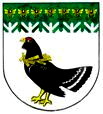 от 07 мая 2021 года № 215О внесении изменений в постановление администрации от 15 июня 2018 года № 265 «Об утверждении Положения о формировании муниципального задания на оказание муниципальных услуг (выполнение работ) в отношении муниципальных учреждений муниципального образования «Мари-Турекский муниципальный район» и о финансовом обеспечении выполнения муниципального задания»В целях реализации мероприятий федерального проекта «Успех каждого ребенка» национального проекта «Образование», утвержденного протоколом президиума Совета при Президенте Российской Федерации по стратегическому развитию и национальным проектам от 24 декабря 2018 г. №16, на основании Постановления Правительства Республики Марий Эл от 26 февраля 2021 года № 81 «О внедрении целевой модели развития  региональной системы дополнительного образования детей, системы персонифицированного финансирования дополнительного образования детей в Республике Марий Эл», приказа Министерства образования и науки Республики Марий Эл от 22 марта 2021 года № 263 «Об утверждении Правил персонифицированного финансирования дополнительного образования детей в Республике Марий Эл», администрация Мари-Турекского муниципального района Республики Марий Эл п о с т а н о в л я е т:Внести в Положение о формировании муниципального задания на оказание муниципальных услуг (выполнение работ) в отношении муниципальных учреждений муниципального образования «Мари-Турекский муниципальный район» и о финансовом обеспечении выполнения муниципального задания, утвержденное постановлением администрации Мари-Турекского муниципального района Республики Марий Эл от 15 июля 2018 года № 265 (в редакции от 29.10.2018 года № 472) следующие изменения:1.1 Пункт 6. дополнить абзацем следующего содержания:«При оказании муниципальных услуг в рамках персонифицированного финансирования объемные показатели должны быть уточнены на основании данных о фактическом (прогнозном) объеме реализации образовательных услуг при наличии отклонений от объемов установленного муниципального задания на 1 число каждого квартала и на 1 декабря текущего года, допустимое (возможное) отклонение устанавливается равным нулю.»2. Внести в Типовую форму соглашения о предоставлении субсидии из бюджета муниципального образования «Мари-Турекский муниципальный район» муниципальному бюджетному или автономному учреждению на финансовое обеспечение выполнения муниципального задания на оказание муниципальных услуг (выполнение работ) (далее – Типовая форма), утвержденную постановлением администрации Мари-Турекского муниципального района Республики Марий Эл от 15 июня 2018 года № 265 следующие изменения, применяемые при оказании услуг в рамках системы персонифицированного финансирования дополнительного образования детей:Пункт 4.1 Типовой формы дополнить подпунктами 4.1.9.1, 4.1.9.2 следующего содержания: «4.1.9.1. Учредитель не позднее 5 числа каждого квартала и 5 декабря производит перерасчет размера субсидии, в соответствии с уточненными показателями муниципального задания.Учредитель не позднее 3-х рабочих дней с момента осуществления перерасчета подготавливает и направляет в Учреждение дополнительное соглашение к настоящему Соглашению, в котором устанавливает размер субсидии, измененный график перечисления субсидии с учетом размера субсидии и ранее перечисленной суммы субсидии. Учредитель не позднее 3-х рабочих дней с момента осуществления перерасчета утверждает и доводит до Учреждения измененное в части показателей объема муниципальных услуг, оказываемых в рамках персонифицированного финансирования, государственное задание.» Пункт 4.2. Типовой формы дополнить подпунктом 4.2.3.1. следующего содержания: «4.2.3.1. Размер субсидии на финансовое обеспечение выполнения муниципального задания может быть увеличен (уменьшен) в порядке, установленном настоящим соглашением разделом, на основании Правил персонифицированного финансирования дополнительного образования детей в Республике Марий Эл», утвержденных постановлением администрации Мари-Турекского муниципального района Республики Марий Эл от 9 апреля 2021 года № 155.»Пункт 4.3. Типовой формы дополнить подпунктом 4.3.5.1. следующего содержания: «4.3.5.1. Подписать указанное в пункте «4.1.9.2.» дополнительное соглашение в течение 3-х рабочих дней с момента направления Учредителем.»3. Разместить настоящее постановление на официальном сайте Мари-Турекского муниципального района в информационно-коммуникационной сети «Интернет».4. Контроль за выполнением настоящего постановления возложить на заместителя главы администрации Мари-Турекского муниципального района Пехпатрову Г.Н.МАРИЙ ЭЛ РЕСПУБЛИКЫНМАРИЙ ТУРЕК МУНИЦИПАЛЬНЫЙ РАЙОНЫНАДМИНИСТРАЦИЙЖЕАДМИНИСТРАЦИЯМАРИ-ТУРЕКСКОГО МУНИЦИПАЛЬНОГО РАЙОНАРЕСПУБЛИКИ МАРИЙ ЭЛАДМИНИСТРАЦИЯМАРИ-ТУРЕКСКОГО МУНИЦИПАЛЬНОГО РАЙОНАРЕСПУБЛИКИ МАРИЙ ЭЛПУНЧАЛПОСТАНОВЛЕНИЕПОСТАНОВЛЕНИЕГлава администрацииМари-Турекского муниципального районаГлава администрацииМари-Турекского муниципального районаС.Ю.РешетовС.Ю.Решетов